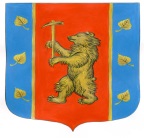 Администрация муниципального образованияКузнечнинское городское поселение муниципального образования Приозерский муниципальный район Ленинградской области ПОСТАНОВЛЕНИЕот «28» декабря 2021 года №196В соответствии с порядком и методическими указаниями по разработке, реализации и оценки эффективности муниципальных программ муниципального образования Кузнечнинское городское поселение муниципального образования Приозерский муниципальный район Ленинградской области, утвержденного Постановлением администрации МО Кузнечнинское городское поселение от 03.12.2021 года № 178 «Об утверждении Порядка и Методических указаний по разработке, реализации и оценки эффективности муниципальных программ муниципального образования Кузнечнинское городское поселение муниципального образования Приозерский муниципальный район Ленинградской области», в соответствии с положениями Федерального закона от 06.10.2003 года № 131-ФЗ «Об общих принципах организации местного самоуправления в Российской Федерации», Устава МО Кузнечнинское городское поселение, администрация муниципального образования  Кузнечнинское городское поселение муниципального образования Приозерский муниципальный район Ленинградской областиПОСТАНОВЛЯЕТ:Утвердить муниципальную программу «Обеспечение качественным жильем граждан на территории муниципального образования Кузнечнинское городское поселение муниципального образования Приозерский муниципальный район Ленинградской области» на 2022-2024 годы.Муниципальная программа «Обеспечение качественным жильем граждан на территории муниципального образования Кузнечнинское городское поселение муниципального образования Приозерский муниципальный район Ленинградской области на 2020-2022 гг», утвержденная постановлением администрации муниципального образования Кузнечнинское городское поселение муниципального образования Приозерский муниципальный район Ленинградской области от 27.12.2021 года №189, завершает свое действие 31 декабря 2021 года.Опубликовать настоящее постановление в средствах массовой информации, разместить на официальном сайте администрации www.kuznechnoe.lenobl.ru.Постановление вступает в силу с момента опубликования.Контроль над исполнением настоящего постановления оставляю за собой.Глава администрации						Н.Н.СтанововаСогласовано:Семенова С.Н.Беляева О.П.Разослано: дело-2, бух.адм-1, специалисты-2.УТВЕРЖДЕНАпостановлением администрацииМО Кузнечнинское городское поселениеМО Приозерский муниципальный районЛенинградской областиот «28» декабря 2021 года №196МУНИЦИПАЛЬНАЯ ПРОГРАММА«Обеспечение качественным жильем граждан на территориимуниципального образования Кузнечнинское городское поселениемуниципального образования Приозерский муниципальный районЛенинградской области» на 2022-2024 годыОтветственные за разработку Программы:заместитель главы администрацииведущий специалист администрациипо социальной политикепгт Кузнечное2021ПАСПОРТМУНИЦИПАЛЬНОЙ  ПРОГРАММЫ«Обеспечение качественным жильем граждан на территориимуниципального образования Кузнечнинское городское поселениемуниципального образования Приозерский муниципальный районЛенинградской области» на 2022-2024 годыОбщая характеристика сферы реализации муниципальной программыРеализация Программы является частью реформы жилищно-коммунального хозяйства, провозглашенной одним из основных направлений социально-экономических преобразований в Ленинградской области.Статья 40 Конституции Российской Федерации гарантирует гражданам право на жилище и обязывает органы государственной власти и органы местного самоуправления поощрять жилищное строительство и создавать условия для реализации конституционного права на жилище.Проблема аварийного жилищного фонда является причиной некоторых отрицательных социальных тенденций. Условия проживания в аварийном жилищном фонде оказывают негативное влияние на здоровье граждан и на демографическую ситуацию, понижают социальный статус гражданина. Проживание в аварийных жилых помещениях практически всегда связано с низким уровнем благоустройства, что создает неравные условия доступа граждан к ресурсам коммунального хозяйства и снижает возможности их использования. Переселение граждан из аварийного жилищного фонда является одной из наиболее актуальных задач и требует скорейшего решения с использованием программно-целевого метода.На 1 декабря 2021 года площадь жилых помещений аварийного жилищного фонда на территории МО Кузнечнинское городское поселение, учтенная в реестре, составляет 2317,6 кв.м., подлежат расселению 45 жилых помещений жилой площадью 2016,5 кв.м., требуется переселение 128 жителей. Жилье, занимаемое на условиях социального найма и являющееся муниципальной собственностью, составляет 34% от общей площади аварийного жилья.Статьей 65 Жилищного кодекса Российской Федерации на органы местного самоуправления, как наймодателя жилого помещения, возложены обязанности по осуществлению капитального ремонта жилого помещения и принятию участия в надлежащем содержании и ремонте общего имущества многоквартирных жилых домов, в которых сдано в наем жилое помещение.Программой обозначены существующие в муниципальном образовании проблемы муниципального жилищного фонда.За последние годы наметилась устойчивая тенденция ухудшения технического состояния и уровня физического износа муниципального жилого фонда.Данный процесс связан с рядом объективных факторов, а именно:- естественным старением и ветшанием жилищного фонда;- отсутствием постоянного поддерживающего текущего ремонта в необходимых объемах;- фактическим отсутствием капитальных плановых ремонтов в необходимых объемах;- низкой платежеспособностью основной части населения и потребительским отношением платежеспособной части к общему имуществу многоквартирных домов.Проведенный анализ состояния жилищного фонда муниципального образования показывает необходимость оперативных и кардинальных изменений в его нормативном правовом обеспечении, техническом обслуживании, эксплуатации и ремонтах.Важнейшей задачей органов местного самоуправления муниципального образования Кузнечнинское городское поселение также является формирование и обеспечение среды, комфортной и благоприятной для проживания населения, в том числе благоустройство и надлежащее содержание дворовых территорий, наличие современных спортивно-досуговых и культурно-развлекательных общественных территорий, способных обеспечить необходимые условия для жизнедеятельности, отдыха и занятий физической культурой и спортом населения.Текущее состояние большинства дворовых территорий не соответствует современным требованиям к местам проживания граждан, обусловленным нормами Градостроительного и Жилищного кодексов Российской Федерации, а именно: некоторая часть асфальтобетонного покрытия дворовых проездов имеет высокую степень износа, так как срок службы дорожных покрытий с момента массовой застройки поселения многоквартирными домами истек, практически не производятся работы по озеленению дворовых территорий, малое количество парковок для временного хранения автомобилей, недостаточно оборудованных детских и спортивных площадок.Существующее положение обусловлено рядом факторов: введение новых современных требований к благоустройству и содержанию территорий, недостаточное финансирование программных мероприятий в предыдущие годы, отсутствие комплексного подхода к решению проблемы формирования и обеспечения среды, комфортной и благоприятной для проживания населения.В настоящее время на территории Кузнечнинского городского поселения существует потребность в благоустройстве дворовых территорий, способных обеспечить необходимые условия пребывания населения, и, в первую очередь, для малообеспеченных семей, детей, молодежи и инвалидов. Комплексное благоустройство дворовых территорий позволит поддержать их в удовлетворительном состоянии, повысить уровень благоустройства, выполнить архитектурно-планировочную организацию территории, обеспечить здоровые условия отдыха и жизни жителей.Приоритеты и цели муниципальной политики в сфере реализации программыОдним из приоритетных направлений жилищной политики в Российской Федерации является обеспечение комфортных условий проживания, в том числе выполнение обязательств государства по реализации права на улучшение жилищных условий граждан, проживающих в жилых домах, не соответствующих установленным санитарным и техническим требованиям. В настоящее время дефицит жилых помещений в муниципальном образовании Кузнечнинское городское поселение муниципального образования Приозерский район Ленинградской области усугубляется большой степенью износа жилищного фонда, несоответствием условий проживания нормативным требованиям.Данная программа предусматривает финансирование мероприятий, реализуемых в рамках региональной адресной программы «Переселение граждан из аварийного жилищного фонда на территории Ленинградской области в 2019-2025 годах», федерального проекта «Обеспечение устойчивого сокращения непригодного для проживания жилищного фонда», федерального проекта «Формирование комфортной городской среды» национального проекта «Жилье и городская среда». В настоящее время дефицит жилых помещений в муниципальном образовании Кузнечнинское городское поселение муниципального образования Приозерский район Ленинградской области усугубляется большой степенью износа жилищного фонда, несоответствием условий проживания нормативным требованиям.Основной целью данной Программы является содействие созданию комфортных условий проживания граждан муниципального образования Кузнечнинское городское поселение муниципального образования Приозерский муниципальный район Ленинградской области.Данная цель будет достигнута при выполнении следующих задач:- Повышение качества среды проживания граждан;- Обеспечение сохранности жилого фонда, повышение эффективности эксплуатации жилого фонда, создание безопасных и благоприятных условий проживания граждан;- Снижение доли аварийного жилья в жилищном фонде на территории муниципального образования Кузнечнинское городское поселение муниципального образования Приозерский муниципальный район Ленинградской области.В результате исполнения муниципальной программы будут достигнуты следующие конечные результаты реализации муниципальной программы:- Количество благоустроенных дворовых территорий, 1 единица;- Выборочный капитальный ремонт муниципального жилого фонда, 14 единиц;- Расселение и снос многоквартирных домов, признанных аварийными до 01.01.2017 года, 5 ед.Риски и меры по управлению рисками с целью минимизации их влияния на достижение целей муниципальной программыВажным условием успешной реализации муниципальной программы является управление рисками с целью минимизации их влияния на достижение целей муниципальной программы.Реализация муниципальной программы может быть подвержена влиянию следующих рисков:1) финансового риска, связанного с возникновением бюджетного дефицита, соответственно, недостаточным уровнем финансирования мероприятий муниципальной программы. Возникновение указанных рисков может привести к сокращению объемов финансирования запланированных мероприятий, прекращению финансирования ряда мероприятий и, как следствие, выполнению не в полном объеме или невыполнению как непосредственных, так и конечных результатов муниципальной программы.Способы ограничения финансового риска:а) ежегодное уточнение объема финансовых средств исходя из возможностей бюджета МО Кузнечнинское городское поселение;б) определение наиболее значимых мероприятий для первоочередного финансирования;в) привлечение внебюджетных источников финансирования;2) риска, связанного с изменениями законодательства (как на федеральном, так и на региональном уровне). Влияние данного риска на результаты муниципальной программы может быть минимизировано путем осуществления мониторинга планируемых изменений законодательства;3) административного риска, связанного с неправомерными либо несвоевременными действиями людей, непосредственно или косвенно связанных с исполнением мероприятий муниципальной программы. Основными условиями минимизации административных рисков являются:- формирование эффективной системы управления реализацией муниципальной программы и её подпрограмм;-повышение эффективности взаимодействия участников реализации муниципальной программы;-заключение и контроль реализации соглашений о взаимодействии с заинтересованными сторонами;- своевременная корректировка мероприятий муниципальной программы.Для минимизации данного риска будет осуществляться мониторинг реализации муниципальной программы.4) кадровые  риски связаны с недостаточной квалификацией сотрудников для внедрения новых форм и методов работы. Для минимизации рисков будет проводиться подготовка и переподготовка кадров. Для привлечения в отрасль квалифицированных специалистов предусмотрены меры по созданию материальных стимулов в зависимости от результатов профессиональной служебной деятельности.Меры по минимизации остальных возможных рисков, связанных со спецификой цели и задач муниципальной программы, будут приниматься в ходе оперативного управления реализации муниципальной программы.Методикаоценки эффективности муниципальных программ1. Настоящая Методика определяет порядок оценки результативности и эффективности реализации муниципальных программ.2. Для расчета эффективности реализации Программы (эффективности расходования бюджетных средств) используются индикаторы и показатели отчета о реализации Программы.3. Под результативностью понимается степень достижения запланированных показателей за счет реализации мероприятий Программы.Результативность измеряется путем сопоставления фактически достигнутых значений показателей с плановыми значениями.4. В качестве критериев оценки результативности реализации Программы и программных мероприятий используется индекс результативности и интегральная оценка результативности.5. Индекс результативности Программы (мероприятия) оценивается по каждому целевому показателю в год t и за расчетный период T:                                       Пфit                                Рit = ------,                                       Ппitгде:Рit - результативность достижения i-го показателя, характеризующего ход реализации Программы, в год t;Пфit - фактическое значение i-го показателя, характеризующего реализацию Программы, в год t;Ппit - плановое значение i-го показателя, характеризующего реализацию Программы, в год t;i - номер показателя Программы.6. Интегральная оценка результативности Программы в год t определяется по следующей формуле:                                  m                                 SUM Рit                                  1                            Ht = ------- x 100,                                    mгде:Ht - интегральная оценка результативности Программы в год t (в процентах);Рit - индекс результативности по i-му показателю <1> в год t;m - количество показателей Программы.--------------------------------<1> Все целевые и объемные показатели Программы являются равнозначными.7. Эффективность реализации Программы определяется как соотношение интегральной оценки результативности Программы и уровня финансирования:                                    Ht                              Эt = ---- x 100,                                    Stгде:Эt - эффективность Программы в год t;St - уровень финансирования Программы в год t, определяется как отношение фактического объема финансирования к запланированному объему финансирования в год t;Ht - интегральная оценка результативности Программы в год t.8. При завершении расчетов показателей формулируются выводы по оценке эффективности реализации Программы с учетом следующих критериев:значение показателя (Эt) от 90 до 110% - реализация Программы соответствует запланированным результатам при запланированном объеме расходов - запланированная эффективность реализации Программы;значение показателя (Эt) более 110% - эффективность реализации Программы более высокая по сравнению с запланированной;значение показателя (Эt) от 50 до 90% - эффективность реализации Программы более низкая по сравнению с запланированной;значение показателя (Эt) менее 50% - Программа реализуется неэффективно.9. В случае если эффективность реализации Программы более низкая по сравнению с запланированной или Программа реализуется неэффективно по итогам ежегодной оценки, формируется соответствующее заключение о внесении изменений в Программу или о досрочном прекращении реализации Программы.Таблица 2Расходына реализацию муниципальной программы«Обеспечение качественным жильем граждан на территории муниципального образования Кузнечнинское городское поселение муниципального образования Приозерский муниципальный район Ленинградской области» на 2022-2024 годыТаблица 3Целевые показатели муниципальной программы «Обеспечение качественным жильем граждан на территории муниципального образования Кузнечнинское городское поселение муниципального образования Приозерский муниципальный район Ленинградской области» на 2022-2024 годыТаблица 4Сведения о порядке сбора информации и методике расчетапоказателей (индикаторов) муниципальной программы «Обеспечение качественным жильем граждан на территории муниципального образования Кузнечнинское городское поселение муниципального образования Приозерский муниципальный район Ленинградской области» на 2022-2024 годыТаблица 5План реализациимуниципальной программы «Обеспечение качественным жильем граждан на территории муниципального образования Кузнечнинское городское поселение муниципального образования Приозерский муниципальный район Ленинградской области» на 2022-2024 годы<1> Для уровня муниципальной программы указывается ответственный исполнитель, подпрограммы - соисполнитель, мероприятия, проекта – исполнитель/участник (при наличии).Таблица 6Сведения о налоговых расходах местного бюджета,направленных на достижение цели муниципальной программы «Обеспечение качественным жильем граждан на территории муниципального образования Кузнечнинское городское поселение муниципального образования Приозерский муниципальный район Ленинградской области» на 2022-2024 годыТаблица 7Информацияо ходе реализации муниципальной программы «Обеспечение качественным жильем граждан на территории муниципального образования Кузнечнинское городское поселение муниципального образования Приозерский муниципальный район Ленинградской области» на 2022-2024 годыФинансирование мероприятий муниципальной программы/подпрограммы1. Выполнение плана мероприятий(ежеквартально нарастающим итогом)за период ______________________2.Достижение целевых показателей(ежегодно нарастающим итогом)за период _______________________ПАСПОРТподпрограммы 1«Формирование комфортной городской среды на территории муниципального образования Кузнечнинское городское поселение муниципального образования Приозерский муниципальный район Ленинградской области» муниципальной программы «Обеспечение качественным жильем граждан на территории муниципального образования Кузнечнинское городское поселение муниципального образования Приозерский муниципальный район Ленинградской области»на 2022-2024 годы Общая характеристика сферы реализации Подпрограммы 1Важнейшей задачей органов местного самоуправления муниципального образования Кузнечнинское городское поселение является формирование и обеспечение среды, комфортной и благоприятной для проживания населения, в том числе благоустройство и надлежащее содержание дворовых территорий, наличие современных спортивно-досуговых и культурно-развлекательных общественных территорий, способных обеспечить необходимые условия для жизнедеятельности, отдыха и занятий физической культурой и спортом населения.Текущее состояние большинства дворовых территорий не соответствует современным требованиям к местам проживания граждан, обусловленным нормами Градостроительного и Жилищного кодексов Российской Федерации, а именно: некоторая часть асфальтобетонного покрытия дворовых проездов имеет высокую степень износа, так как срок службы дорожных покрытий с момента массовой застройки поселения многоквартирными домами истек, практически не производятся работы по озеленению дворовых территорий, малое количество парковок для временного хранения автомобилей, недостаточно оборудованных детских и спортивных площадок.Существующее положение обусловлено рядом факторов: введение новых современных требований к благоустройству и содержанию территорий, недостаточное финансирование программных мероприятий в предыдущие годы, отсутствие комплексного подхода к решению проблемы формирования и обеспечения среды, комфортной и благоприятной для проживания населения.В настоящее время на территории Кузнечнинского городского поселения существует потребность в благоустройстве дворовых территорий, способных обеспечить необходимые условия пребывания населения, и, в первую очередь, для малообеспеченных семей, детей, молодежи и инвалидов. Комплексное благоустройство дворовых территорий позволит поддержать их в удовлетворительном состоянии, повысить уровень благоустройства, выполнить архитектурно-планировочную организацию территории, обеспечить здоровые условия отдыха и жизни жителей.2. Приоритеты и цели муниципальной политики в сфере реализации Подпрограммы 1Целью реализации Подпрограммы 1 является формирование комфортной городской среды на территории МО Кузнечнинское городское поселение путем благоустройства дворовых территорий.Дополнительным направлением является повышение уровня вовлеченности заинтересованных граждан, организаций в реализацию мероприятий по благоустройству территории поселения, а также дополнительное оборудование для маломобильных групп и инвалидов.Задачами реализации Подпрограммы 1 являются:- благоустройство дворовой территории Юбилейная д.1, д.2, д.11, д.12;Таблица 2Целевые показатели подпрограммы «Формирование комфортной городской среды на территории муниципального образования Кузнечнинское городское поселение муниципального образования Приозерский муниципальный район Ленинградской области» муниципальной программы «Обеспечение качественным жильем граждан на территории муниципального образования Кузнечнинское городское поселение муниципального образования Приозерский муниципальный район Ленинградской области» на 2022-2024 годыТаблица 3Сведения о порядке сбора информации и методике расчетапоказателей (индикаторов) подпрограммы «Формирование комфортной городской среды на территории муниципального образования Кузнечнинское городское поселение муниципального образования Приозерский муниципальный район Ленинградской области» муниципальной программы «Обеспечение качественным жильем граждан на территории муниципального образования Кузнечнинское городское поселение муниципального образования Приозерский муниципальный район Ленинградской области» на 2022-2024 годыТаблица 4План реализации подпрограммы«Формирование комфортной городской среды на территории муниципального образования Кузнечнинское городское поселение муниципального образования Приозерский муниципальный район Ленинградской области» муниципальной программы «Обеспечение качественным жильем граждан на территории муниципального образования Кузнечнинское городское поселение муниципального образования Приозерский муниципальный район Ленинградской области» на 2022-2024 годы<1> Для уровня муниципальной программы указывается ответственный исполнитель, подпрограммы - соисполнитель, мероприятия, проекта – исполнитель/участник (при наличии).Таблица 5Сведения о налоговых расходах местного бюджета,направленных на достижение цели подпрограммы «Формирование комфортной городской среды на территории муниципального образования Кузнечнинское городское поселение муниципального образования Приозерский муниципальный район Ленинградской области» муниципальной программы «Обеспечение качественным жильем граждан на территории муниципального образования Кузнечнинское городское поселение муниципального образования Приозерский муниципальный район Ленинградской области» на 2022-2024 годыТаблица 6Информацияо ходе реализации подпрограммы «Формирование комфортной городской среды на территории муниципального образования Кузнечнинское городское поселение муниципального образования Приозерский муниципальный район Ленинградской области» муниципальной программы «Обеспечение качественным жильем граждан на территории муниципального образования Кузнечнинское городское поселение муниципального образования Приозерский муниципальный район Ленинградской области» на 2022-2024 годыФинансирование мероприятий муниципальной программы/подпрограммы1. Выполнение плана мероприятий(ежеквартально нарастающим итогом)за период ______________________2.Достижение целевых показателей(ежегодно нарастающим итогом)за период _______________________ПАСПОРТподпрограммы 2 «Капитальный ремонт многоквартирных домов на территории муниципального образования Кузнечнинское городское поселение муниципального образования Приозерский муниципальный район Ленинградской области» муниципальной программы «Обеспечение качественным жильем граждан на территории муниципального образования Кузнечнинское городское поселение муниципального образования Приозерский муниципальный район Ленинградской области»на 2022-2024 годыОбщая характеристика сферы реализации Подпрограммы 2Пунктом 2 статьи 2 Жилищного кодекса Российской Федерации установлено, что органы местного самоуправления в пределах своей компетенции используют бюджетные средства и иные не запрещенные законом источники денежных средств, для улучшения жилищных условий граждан. Статьей 65 Жилищного кодекса Российской Федерации на органы местного самоуправления, как наймодателя жилого помещения, возложены обязанности по осуществлению капитального ремонта жилого помещения и принятию участия в надлежащем содержании и ремонте общего имущества многоквартирных жилых домов, в которых сдано в наем жилое помещение.Подпрограммой 2 обозначены существующие в муниципальном образовании проблемы муниципального жилищного фонда.За последние годы наметилась устойчивая тенденция ухудшения технического состояния и уровня физического износа муниципального жилого фонда.Данный процесс связан с рядом объективных факторов, а именно:- естественным старением и ветшанием жилищного фонда;- отсутствием постоянного поддерживающего текущего ремонта в необходимых объемах;- фактическим отсутствием капитальных плановых ремонтов в необходимых объемах;- низкой платежеспособностью основной части населения и потребительским отношением платежеспособной части к общему имуществу многоквартирных домов.Проведенный анализ состояния жилищного фонда муниципального образования показывает необходимость оперативных и кардинальных изменений в его нормативном правовом обеспечении, техническом обслуживании, эксплуатации и ремонтах.2. Приоритеты и цели муниципальной политики в сфере реализации Подпрограммы 2Основной целью Подпрограммы 2 является обеспечение сохранности жилого фонда, повышение эффективности эксплуатации жилого фонда, улучшение жилищных условий, создание безопасных и благоприятных условий проживания граждан.Данная цель будут достигаться при решении следующих задач: обеспечение сохранности жилого фонда, повышение эффективности эксплуатации жилого фонда, создание безопасных и благоприятных условий проживания граждан.Данные задачи будут реализованы в результате проведения следующих процессных мероприятий:- проведение выборочного капитального ремонта муниципального жилого фонда;- содержание муниципального жилого фонда и нежилых помещений в МКД.Администрация муниципального образования Кузнечнинское городское поселение:- определяет основные положения программы, совместно с управляющими организациями определяет очередность производства капитального ремонта, необходимость производства тех или иных работ, участвует в выборе подрядных организаций для производства ремонтных работ, проверяет сметную стоимость работ, осуществляет контроль за выделением денежных средств.- на основании представленных документов осуществляет принятие решения о выделении денежных средств на производство работ, контролирует целевое использование выделенных средств и производство запланированных работ;Управляющие организации:- представляют проектно-сметную документацию, участвуют в осуществлении контроля за производством работ и в приемке выполненных работ, в т.ч. скрытых  работ или выполняют функцию подрядных организаций;Подрядные организации:- выполняют работы на основании муниципального контракта (договора), заключенного по результатам выбора подрядчика, в соответствии с действующим законодательством.	 В 2022 году в рамках Подпрограммы 2 планируется провести следующие работы:- замена двух окон ул.Юбилейная, д.6, кв.6;- замена окна ул.Гагарина, д.1, кв.38;- замена батарей ул.Юбилейная, д.11, кв.21;- замена балок перекрытия Приоз.шоссе, д.15, кв.4;- ремонт кровли Приозерское шоссе, д.6А;- установка и подключение газового оборудования Приозерское шоссе, д.17, кв.32.Также в бюджете предусмотрены средства юридическим лицам за содержание жилых и нежилых помещений в МКД.Таблица 2Целевые показатели подпрограммы «Капитальный ремонт многоквартирных домов на территории муниципального образования Кузнечнинское городское поселение муниципального образования Приозерский муниципальный район Ленинградской области» муниципальной программы «Обеспечение качественным жильем граждан на территории муниципального образования Кузнечнинское городское поселение муниципального образования Приозерский муниципальный район Ленинградской области» на 2022-2024 годыТаблица 3Сведения о порядке сбора информации и методике расчетапоказателей (индикаторов) подпрограммы «Капитальный ремонт многоквартирных домов на территории муниципального образования Кузнечнинское городское поселение муниципального образования Приозерский муниципальный район Ленинградской области» муниципальной программы «Обеспечение качественным жильем граждан на территории муниципального образования Кузнечнинское городское поселение муниципального образования Приозерский муниципальный район Ленинградской области» на 2022-2024 годыТаблица 4План реализации подпрограммы«Капитальный ремонт многоквартирных домов на территории муниципального образования Кузнечнинское городское поселение муниципального образования Приозерский муниципальный район Ленинградской области» муниципальной программы «Обеспечение качественным жильем граждан на территории муниципального образования Кузнечнинское городское поселение муниципального образования Приозерский муниципальный район Ленинградской области»на 2022-2024 годы<1> Для уровня муниципальной программы указывается ответственный исполнитель, подпрограммы - соисполнитель, мероприятия, проекта – исполнитель/участник (при наличии).Таблица 5Сведения о налоговых расходах местного бюджета,направленных на достижение цели подпрограммы «Капитальный ремонт многоквартирных домов на территории муниципального образования Кузнечнинское городское поселение муниципального образования Приозерский муниципальный район Ленинградской области» муниципальной программы «Обеспечение качественным жильем граждан на территории муниципального образования Кузнечнинское городское поселение муниципального образования Приозерский муниципальный район Ленинградской области» на 2022-2024 годыТаблица 6Информацияо ходе реализации подпрограммы «Капитальный ремонт многоквартирных домов на территории муниципального образования Кузнечнинское городское поселение муниципального образования Приозерский муниципальный район Ленинградской области» муниципальной программы «Обеспечение качественным жильем граждан на территории муниципального образования Кузнечнинское городское поселение муниципального образования Приозерский муниципальный район Ленинградской области» на 2022-2024 годыФинансирование мероприятий муниципальной программы/подпрограммы1. Выполнение плана мероприятий(ежеквартально нарастающим итогом)за период ______________________2.Достижение целевых показателей(ежегодно нарастающим итогом)за период _______________________ПАСПОРТподпрограммы 3 «Переселение граждан из аварийного жилищного фонда на территории муниципального образования Кузнечнинское городское поселение муниципального образования Приозерский муниципальный район Ленинградской области» муниципальной программы «Обеспечение качественным жильем граждан на территории муниципального образования Кузнечнинское городское поселение муниципального образования Приозерский муниципальный район Ленинградской области» на 2022-2024 годыОбщая характеристика сферы реализации Подпрограммы 3Проблема аварийного жилищного фонда является причиной некоторых отрицательных социальных тенденций. Условия проживания в аварийном жилищном фонде оказывают негативное влияние на здоровье граждан и на демографическую ситуацию, понижают социальный статус гражданина. Проживание в аварийных жилых помещениях практически всегда связано с низким уровнем благоустройства, что создает неравные условия доступа граждан к ресурсам жилищно-коммунального хозяйства и снижает возможности их использования. Переселение граждан из аварийного жилищного фонда является одной из наиболее актуальных задач и требует скорейшего решения с использованием программно-целевого метода.На 1 декабря 2021 года площадь жилых помещений аварийного жилищного фонда на территории МО Кузнечнинское городское поселение, учтенного в реестре, составляет 2317,6 кв.м. (всего – 5 жилых домов), подлежат расселению 45 жилых помещений общей площадью 2016,50 кв.м., требуется переселение 128 жителей.Жилье, занимаемое на условиях социального найма и являющееся муниципальной собственностью, составляет 34% от расселяемой площади аварийного жилья.Улучшение условий проживания граждан в рамках реализации данной подпрограммы будет осуществляться путем приобретения помещений у застройщиков с строящихся МКД и выкупа жилых помещений у собственников.2.	Приоритеты и цели муниципальной политики в сфере реализации Подпрограммы 3Одним из приоритетных направлений жилищной политики в Российской Федерации является обеспечение комфортных условий проживания, в том числе выполнение обязательств государства по реализации права на улучшение жилищных условий граждан, проживающих в жилых домах, не соответствующих установленным санитарным и техническим требованиям. Данная подпрограмма предусматривает финансирование мероприятий, реализуемых в рамках региональной адресной программы «Переселение граждан из аварийного жилищного фонда на территории Ленинградской области в 2019-2025 годах», федерального проекта «Обеспечение устойчивого сокращения непригодного для проживания жилищного фонда» (Регионального проекта «Обеспечение устойчивого сокращения непригодного для проживания жилищного фонда (Ленинградская область)» национального проекта «Жилье и городская среда». В настоящее время дефицит жилых помещений в муниципальном образовании Кузнечнинское городское поселение муниципального образования Приозерский район Ленинградской области усугубляется большой степенью износа жилищного фонда, несоответствием условий проживания нормативным требованиям.Основной целью Подпрограммы 3 является улучшение жилищных условий граждан муниципального образования Кузнечнинское городское поселение муниципального образования Приозерский муниципальный район Ленинградской области. Данная цель будет достигнута при решении задачи снижения доли аварийного жилья в жилищном фонде на территории муниципального образования Кузнечнинское городское поселение муниципального образования Приозерский муниципальный район Ленинградской области.В рамках данной подпрограммы планируется расселение и снос пяти аварийных домов, признанных таковыми до 01.01.2017 года. Перечень аварийных домов приведен в Таблице 1 Приложения 1.Таблица 2Целевые показатели подпрограммы «Переселение граждан из аварийного жилищного фонда на территории муниципального образования Кузнечнинское городское поселение муниципального образования Приозерский муниципальный район Ленинградской области» муниципальной программы «Обеспечение качественным жильем граждан на территории муниципального образования Кузнечнинское городское поселение муниципального образования Приозерский муниципальный район Ленинградской области» на 2022-2024 годыТаблица 3Сведения о порядке сбора информации и методике расчетапоказателей (индикаторов) подпрограммы «Переселение граждан из аварийного жилищного фонда на территории муниципального образования Кузнечнинское городское поселение муниципального образования Приозерский муниципальный район Ленинградской области» муниципальной программы «Обеспечение качественным жильем граждан на территории муниципального образования Кузнечнинское городское поселение муниципального образования Приозерский муниципальный район Ленинградской области»на 2022-2024 годыТаблица 4План реализации подпрограммы«Переселение граждан из аварийного жилищного фонда на территории муниципального образования Кузнечнинское городское поселение муниципального образования Приозерский муниципальный район Ленинградской области» муниципальной программы «Обеспечение качественным жильем граждан на территории муниципального образования Кузнечнинское городское поселение муниципального образования Приозерский муниципальный район Ленинградской области» на 2022-2024 годы<1> Для уровня муниципальной программы указывается ответственный исполнитель, подпрограммы - соисполнитель, мероприятия, проекта – исполнитель/участник (при наличии).Таблица 5Сведения о налоговых расходах местного бюджета,направленных на достижение цели подпрограммы «Переселение граждан из аварийного жилищного фонда на территории муниципального образования Кузнечнинское городское поселение муниципального образования Приозерский муниципальный район Ленинградской области на 2022-2024 гг» муниципальной программы «Обеспечение качественным жильем граждан на территории муниципального образования Кузнечнинское городское поселение муниципального образования Приозерский муниципальный район Ленинградской области на 2022-2024 гг»Таблица 6Информацияо ходе реализации подпрограммы «Переселение граждан из аварийного жилищного фонда на территории муниципального образования Кузнечнинское городское поселение муниципального образования Приозерский муниципальный район Ленинградской области на 2022-2024 гг» муниципальной программы «Обеспечение качественным жильем граждан на территории муниципального образования Кузнечнинское городское поселение муниципального образования Приозерский муниципальный район Ленинградской области на 2022-2024 гг»Финансирование мероприятий муниципальной программы/подпрограммы1. Выполнение плана мероприятий(ежеквартально нарастающим итогом)за период ______________________2.Достижение целевых показателей(ежегодно нарастающим итогом)за период _______________________Об утверждении муниципальной программы «Обеспечение качественным жильем граждан на территории муниципального образования Кузнечнинское городское поселение муниципального образования Приозерский муниципальный район Ленинградской области» на 2022-2024 годыСроки реализации муниципальной программы2022 -2024 ггОтветственный исполнитель муниципальной программыАдминистрация муниципального образования Кузнечнинское городское поселение муниципального образования Приозерский муниципальный район Ленинградской областиСоисполнители муниципальной программыАдминистрация муниципального образования Кузнечнинское городское поселение муниципального образования Приозерский муниципальный район Ленинградской областиУчастники муниципальной программы- Фонд содействия реформированию жилищно-коммунального хозяйства- Комитет по ЖКХ Администрации ЛО- Комитет по строительству Администрации ЛОЦель муниципальной программыСодействие созданию комфортных условий проживания граждан муниципального образования Кузнечнинское городское поселение муниципального образования Приозерский муниципальный район Ленинградской областиЗадачи муниципальной программы- Повышение качества среды проживания граждан;- Обеспечение сохранности жилого фонда, повышение эффективности эксплуатации жилого фонда, создание безопасных и благоприятных условий проживания граждан;- Снижение доли аварийного жилья в жилищном фонде на территории муниципального образования Кузнечнинское городское поселение муниципального образования Приозерский муниципальный район Ленинградской области.Ожидаемые (конечные) результаты реализации муниципальной программы- Увеличение индекса качества городской среды, 1 единица;- Выборочный капитальный ремонт муниципального жилого фонда, 14 единиц;- Расселение и снос многоквартирных домов, признанных аварийными до 01.01.2017 года, 5 ед.Подпрограммы муниципальной программыПодпрограмма 1 «Формирование комфортной городской среды на территории муниципального образования Кузнечнинское городское поселение муниципального образования Приозерский муниципальный район Ленинградской области»Подпрограмма 2 «Капитальный ремонт многоквартирных домов на территории муниципального образования Кузнечнинское городское поселение муниципального образования Приозерский муниципальный район Ленинградской области»Подпрограмма 3 «Переселение граждан из аварийного жилищного фонда на территории муниципального образования Кузнечнинское городское поселение муниципального образования Приозерский муниципальный район Ленинградской области»Проекты, реализуемые в рамках муниципальной программыМероприятия, направленные на достижение целей Федерального проекта «Формирование комфортной городской среды» и Федерального проекта «Обеспечение устойчивого сокращения непригодного для проживания жилищного фонда»Финансовое обеспечение муниципальной программы - всего, в том числе по годам реализацииОбщий объем финансовых средств, необходимых для реализации мероприятий муниципальной программы, составляет 12970,0 тыс.руб.:на 2022 г. – 6779,6 тыс. руб., в том числе по источникам финансирования:        - средства областного бюджета – 4623,0 тыс.руб.;        - средства местного бюджета – 2156,6 тыс. руб.;на 2023 г. – 3093,2 тыс.руб., в том числе по источникам финансирования:        - средства местного бюджета – 3093,2 тыс. руб.;на 2024 г. – 3097,2 тыс.руб., в том числе по источникам финансирования:        - средства местного бюджета – 3097,2 тыс. руб.Размер налоговых расходов, направленных на достижение цели муниципальной программы - всего, в том числе по годам реализацииНалоговые расходы не предусмотрены№строкиИсточники финансированияВсего(тыс. рублей)В том числеВ том числеВ том числе№строкиИсточники финансированияВсего(тыс. рублей)2022 год2023 год2024 год123456ОБЩИЕ РАСХОДЫ НА РЕАЛИЗАЦИЮ МУНИЦИПАЛЬНОЙ ПРОГРАММЫОБЩИЕ РАСХОДЫ НА РЕАЛИЗАЦИЮ МУНИЦИПАЛЬНОЙ ПРОГРАММЫОБЩИЕ РАСХОДЫ НА РЕАЛИЗАЦИЮ МУНИЦИПАЛЬНОЙ ПРОГРАММЫОБЩИЕ РАСХОДЫ НА РЕАЛИЗАЦИЮ МУНИЦИПАЛЬНОЙ ПРОГРАММЫОБЩИЕ РАСХОДЫ НА РЕАЛИЗАЦИЮ МУНИЦИПАЛЬНОЙ ПРОГРАММЫВсего: 12970,06779,63093,23097,2в том числе за счет средств:федерального бюджета (плановый объем)----областного бюджета (плановый объем)4623,04623,0--местного бюджета (плановый объем)8347,02156,63093,23097,2Прочих источников (плановый объем)----Подпрограмма 1 «Формирование комфортной городской среды на территории муниципального образования Кузнечнинское городское поселение муниципального образования Приозерский муниципальный район Ленинградской области»Подпрограмма 1 «Формирование комфортной городской среды на территории муниципального образования Кузнечнинское городское поселение муниципального образования Приозерский муниципальный район Ленинградской области»Подпрограмма 1 «Формирование комфортной городской среды на территории муниципального образования Кузнечнинское городское поселение муниципального образования Приозерский муниципальный район Ленинградской области»Подпрограмма 1 «Формирование комфортной городской среды на территории муниципального образования Кузнечнинское городское поселение муниципального образования Приозерский муниципальный район Ленинградской области»Подпрограмма 1 «Формирование комфортной городской среды на территории муниципального образования Кузнечнинское городское поселение муниципального образования Приозерский муниципальный район Ленинградской области»Всего:5994,65994,6,300в том числе за счет средств:федерального бюджета (плановый объем)----областного бюджета (плановый объем)4623,04623,000местного бюджета (плановый объем)1371,61371,600Прочих источников (плановый объем)----Подпрограмма 2 «Капитальный ремонт многоквартирных домов на территории муниципального образования Кузнечнинское городское поселение муниципального образования Приозерский муниципальный район Ленинградской области»Подпрограмма 2 «Капитальный ремонт многоквартирных домов на территории муниципального образования Кузнечнинское городское поселение муниципального образования Приозерский муниципальный район Ленинградской области»Подпрограмма 2 «Капитальный ремонт многоквартирных домов на территории муниципального образования Кузнечнинское городское поселение муниципального образования Приозерский муниципальный район Ленинградской области»Подпрограмма 2 «Капитальный ремонт многоквартирных домов на территории муниципального образования Кузнечнинское городское поселение муниципального образования Приозерский муниципальный район Ленинградской области»Подпрограмма 2 «Капитальный ремонт многоквартирных домов на территории муниципального образования Кузнечнинское городское поселение муниципального образования Приозерский муниципальный район Ленинградской области»Всего:2367,0785,0789,0793,0в том числе за счет средств:федерального бюджета (плановый объем)----областного бюджета (плановый объем)----местного бюджета (плановый объем)2367,0785,0789,0793,0прочих источников (плановый объем)----Подпрограмма 3 «Переселение граждан из аварийного жилищного фонда на территории муниципального образования Кузнечнинское городское поселение муниципального образования Приозерский муниципальный район Ленинградской области»Подпрограмма 3 «Переселение граждан из аварийного жилищного фонда на территории муниципального образования Кузнечнинское городское поселение муниципального образования Приозерский муниципальный район Ленинградской области»Подпрограмма 3 «Переселение граждан из аварийного жилищного фонда на территории муниципального образования Кузнечнинское городское поселение муниципального образования Приозерский муниципальный район Ленинградской области»Подпрограмма 3 «Переселение граждан из аварийного жилищного фонда на территории муниципального образования Кузнечнинское городское поселение муниципального образования Приозерский муниципальный район Ленинградской области»Подпрограмма 3 «Переселение граждан из аварийного жилищного фонда на территории муниципального образования Кузнечнинское городское поселение муниципального образования Приозерский муниципальный район Ленинградской области»Всего:4608,402304,22304,2в том числе за счет средств:федерального бюджета (плановый объем)----областного бюджета (плановый объем)----местного бюджета (плановый объем)4608,402304,22304,2Прочих источников (плановый объем)----№ строкиНаименованиецелевого показателя подпрограммыЗначения целевых показателейЗначения целевых показателейЗначения целевых показателейЗначения целевых показателейСправочно: базовое значение целевого показателя (на начало реализации муниципальной программы)№ строкиНаименованиецелевого показателя подпрограммыПо итогам первого года реализацииПо итогам второго года реализацииПо итогам третьего года реализации…….Справочно: базовое значение целевого показателя (на начало реализации муниципальной программы)Подпрограмма 1 «Формирование комфортной городской среды на территории муниципального образования Кузнечнинское городское поселение муниципального образования Приозерский муниципальный район Ленинградской области»Подпрограмма 1 «Формирование комфортной городской среды на территории муниципального образования Кузнечнинское городское поселение муниципального образования Приозерский муниципальный район Ленинградской области»Подпрограмма 1 «Формирование комфортной городской среды на территории муниципального образования Кузнечнинское городское поселение муниципального образования Приозерский муниципальный район Ленинградской области»Подпрограмма 1 «Формирование комфортной городской среды на территории муниципального образования Кузнечнинское городское поселение муниципального образования Приозерский муниципальный район Ленинградской области»Подпрограмма 1 «Формирование комфортной городской среды на территории муниципального образования Кузнечнинское городское поселение муниципального образования Приозерский муниципальный район Ленинградской области»Подпрограмма 1 «Формирование комфортной городской среды на территории муниципального образования Кузнечнинское городское поселение муниципального образования Приозерский муниципальный район Ленинградской области»Подпрограмма 1 «Формирование комфортной городской среды на территории муниципального образования Кузнечнинское городское поселение муниципального образования Приозерский муниципальный район Ленинградской области»Подпрограмма 1 «Формирование комфортной городской среды на территории муниципального образования Кузнечнинское городское поселение муниципального образования Приозерский муниципальный район Ленинградской области»Показатель 1, единица измеренияПоказатель 1, единица измеренияПоказатель 1, единица измеренияПоказатель 1, единица измеренияПоказатель 1, единица измеренияПоказатель 1, единица измеренияПоказатель 1, единица измеренияПоказатель 1, единица измерения1Количество благоустроенных дворовых территорий, ед.плановое значение10011Количество благоустроенных дворовых территорий, ед.фактическое значениенетнетнет1Подпрограмма 2 «Капитальный ремонт многоквартирных домов на территории муниципального образования Кузнечнинское городское поселение муниципального образования Приозерский муниципальный район Ленинградской области»Подпрограмма 2 «Капитальный ремонт многоквартирных домов на территории муниципального образования Кузнечнинское городское поселение муниципального образования Приозерский муниципальный район Ленинградской области»Подпрограмма 2 «Капитальный ремонт многоквартирных домов на территории муниципального образования Кузнечнинское городское поселение муниципального образования Приозерский муниципальный район Ленинградской области»Подпрограмма 2 «Капитальный ремонт многоквартирных домов на территории муниципального образования Кузнечнинское городское поселение муниципального образования Приозерский муниципальный район Ленинградской области»Подпрограмма 2 «Капитальный ремонт многоквартирных домов на территории муниципального образования Кузнечнинское городское поселение муниципального образования Приозерский муниципальный район Ленинградской области»Подпрограмма 2 «Капитальный ремонт многоквартирных домов на территории муниципального образования Кузнечнинское городское поселение муниципального образования Приозерский муниципальный район Ленинградской области»Подпрограмма 2 «Капитальный ремонт многоквартирных домов на территории муниципального образования Кузнечнинское городское поселение муниципального образования Приозерский муниципальный район Ленинградской области»Подпрограмма 2 «Капитальный ремонт многоквартирных домов на территории муниципального образования Кузнечнинское городское поселение муниципального образования Приозерский муниципальный район Ленинградской области»Показатель 1, единица измеренияПоказатель 1, единица измеренияПоказатель 1, единица измеренияПоказатель 1, единица измеренияПоказатель 1, единица измеренияПоказатель 1, единица измеренияПоказатель 1, единица измеренияПоказатель 1, единица измерения1Количество отремонтированных квартир муниципального жилого фонда, ед.плановое значение64461Количество отремонтированных квартир муниципального жилого фонда, ед.фактическое значениенетнетнет6Подпрограмма 3 «Переселение граждан из аварийного жилищного фонда на территории муниципального образования Кузнечнинское городское поселение муниципального образования Приозерский муниципальный район Ленинградской области»Подпрограмма 3 «Переселение граждан из аварийного жилищного фонда на территории муниципального образования Кузнечнинское городское поселение муниципального образования Приозерский муниципальный район Ленинградской области»Подпрограмма 3 «Переселение граждан из аварийного жилищного фонда на территории муниципального образования Кузнечнинское городское поселение муниципального образования Приозерский муниципальный район Ленинградской области»Подпрограмма 3 «Переселение граждан из аварийного жилищного фонда на территории муниципального образования Кузнечнинское городское поселение муниципального образования Приозерский муниципальный район Ленинградской области»Подпрограмма 3 «Переселение граждан из аварийного жилищного фонда на территории муниципального образования Кузнечнинское городское поселение муниципального образования Приозерский муниципальный район Ленинградской области»Подпрограмма 3 «Переселение граждан из аварийного жилищного фонда на территории муниципального образования Кузнечнинское городское поселение муниципального образования Приозерский муниципальный район Ленинградской области»Подпрограмма 3 «Переселение граждан из аварийного жилищного фонда на территории муниципального образования Кузнечнинское городское поселение муниципального образования Приозерский муниципальный район Ленинградской области»Подпрограмма 3 «Переселение граждан из аварийного жилищного фонда на территории муниципального образования Кузнечнинское городское поселение муниципального образования Приозерский муниципальный район Ленинградской области»Показатель 1, единица измеренияПоказатель 1, единица измеренияПоказатель 1, единица измеренияПоказатель 1, единица измеренияПоказатель 1, единица измеренияПоказатель 1, единица измеренияПоказатель 1, единица измеренияПоказатель 1, единица измерения1Приобретение жилых помещений у застройщиков в строящихся МКД, ед.плановое значениенет36нет01Приобретение жилых помещений у застройщиков в строящихся МКД, ед.фактическое значениенетнетнетПоказатель 2, единица измеренияПоказатель 2, единица измеренияПоказатель 2, единица измеренияПоказатель 2, единица измеренияПоказатель 2, единица измеренияПоказатель 2, единица измеренияПоказатель 2, единица измеренияПоказатель 2, единица измерения2Выкуп жилых помещений у собственников, ед.плановое значениенет9нет02Выкуп жилых помещений у собственников, ед.фактическое значениенетнетнетПоказатель 3, единица измеренияПоказатель 3, единица измеренияПоказатель 3, единица измеренияПоказатель 3, единица измеренияПоказатель 3, единица измеренияПоказатель 3, единица измеренияПоказатель 3, единица измеренияПоказатель 3, единица измерения3Количество расселенных помещений, ед.плановое значениенет93603Количество расселенных помещений, ед.фактическое значениенетнетнетПоказатель 4, единица измеренияПоказатель 4, единица измеренияПоказатель 4, единица измеренияПоказатель 4, единица измеренияПоказатель 4, единица измеренияПоказатель 4, единица измеренияПоказатель 4, единица измеренияПоказатель 4, единица измерения4Расселенная площадь, кв.м.плановое значениенет362,81653,704Расселенная площадь, кв.м.фактическое значениенетнетнетПоказатель 5, единица измеренияПоказатель 5, единица измеренияПоказатель 5, единица измеренияПоказатель 5, единица измеренияПоказатель 5, единица измеренияПоказатель 5, единица измеренияПоказатель 5, единица измеренияПоказатель 5, единица измерения5Количество снесенных домов, ед.плановое значениенетнет505Количество снесенных домов, ед.фактическое значениенетнетнетN п/пНаименование показателяЕдиница измеренияВременная характеристикаАлгоритм формирования/пункт Федерального плана статистических работСрок предоставления отчетностиОтветственный за сбор данных по показателюРеквизиты акта12345678Подпрограмма 1 «Формирование комфортной городской среды на территории муниципального образования Кузнечнинское городское поселение муниципального образования Приозерский муниципальный район Ленинградской области»Подпрограмма 1 «Формирование комфортной городской среды на территории муниципального образования Кузнечнинское городское поселение муниципального образования Приозерский муниципальный район Ленинградской области»Подпрограмма 1 «Формирование комфортной городской среды на территории муниципального образования Кузнечнинское городское поселение муниципального образования Приозерский муниципальный район Ленинградской области»Подпрограмма 1 «Формирование комфортной городской среды на территории муниципального образования Кузнечнинское городское поселение муниципального образования Приозерский муниципальный район Ленинградской области»Подпрограмма 1 «Формирование комфортной городской среды на территории муниципального образования Кузнечнинское городское поселение муниципального образования Приозерский муниципальный район Ленинградской области»Подпрограмма 1 «Формирование комфортной городской среды на территории муниципального образования Кузнечнинское городское поселение муниципального образования Приозерский муниципальный район Ленинградской области»Подпрограмма 1 «Формирование комфортной городской среды на территории муниципального образования Кузнечнинское городское поселение муниципального образования Приозерский муниципальный район Ленинградской области»Подпрограмма 1 «Формирование комфортной городской среды на территории муниципального образования Кузнечнинское городское поселение муниципального образования Приозерский муниципальный район Ленинградской области»1Количество благоустроенных дворовых территорийед.летний период2022 годасметный расчетежеквартальнозаместитель главы администрациисоглашениеПодпрограмма 2 «Капитальный ремонт многоквартирных домов на территории муниципального образования Кузнечнинское городское поселение муниципального образования Приозерский муниципальный район Ленинградской области»Подпрограмма 2 «Капитальный ремонт многоквартирных домов на территории муниципального образования Кузнечнинское городское поселение муниципального образования Приозерский муниципальный район Ленинградской области»Подпрограмма 2 «Капитальный ремонт многоквартирных домов на территории муниципального образования Кузнечнинское городское поселение муниципального образования Приозерский муниципальный район Ленинградской области»Подпрограмма 2 «Капитальный ремонт многоквартирных домов на территории муниципального образования Кузнечнинское городское поселение муниципального образования Приозерский муниципальный район Ленинградской области»Подпрограмма 2 «Капитальный ремонт многоквартирных домов на территории муниципального образования Кузнечнинское городское поселение муниципального образования Приозерский муниципальный район Ленинградской области»Подпрограмма 2 «Капитальный ремонт многоквартирных домов на территории муниципального образования Кузнечнинское городское поселение муниципального образования Приозерский муниципальный район Ленинградской области»Подпрограмма 2 «Капитальный ремонт многоквартирных домов на территории муниципального образования Кузнечнинское городское поселение муниципального образования Приозерский муниципальный район Ленинградской области»Подпрограмма 2 «Капитальный ремонт многоквартирных домов на территории муниципального образования Кузнечнинское городское поселение муниципального образования Приозерский муниципальный район Ленинградской области»1Количество отремонтированных квартир муниципального жилого фондаед.в течение годасметный расчетежеквартальнозаместитель главы администрацииотсутствуютПодпрограмма 3 «Переселение граждан из аварийного жилищного фонда на территории муниципального образования Кузнечнинское городское поселение муниципального образования Приозерский муниципальный район Ленинградской области»Подпрограмма 3 «Переселение граждан из аварийного жилищного фонда на территории муниципального образования Кузнечнинское городское поселение муниципального образования Приозерский муниципальный район Ленинградской области»Подпрограмма 3 «Переселение граждан из аварийного жилищного фонда на территории муниципального образования Кузнечнинское городское поселение муниципального образования Приозерский муниципальный район Ленинградской области»Подпрограмма 3 «Переселение граждан из аварийного жилищного фонда на территории муниципального образования Кузнечнинское городское поселение муниципального образования Приозерский муниципальный район Ленинградской области»Подпрограмма 3 «Переселение граждан из аварийного жилищного фонда на территории муниципального образования Кузнечнинское городское поселение муниципального образования Приозерский муниципальный район Ленинградской области»Подпрограмма 3 «Переселение граждан из аварийного жилищного фонда на территории муниципального образования Кузнечнинское городское поселение муниципального образования Приозерский муниципальный район Ленинградской области»Подпрограмма 3 «Переселение граждан из аварийного жилищного фонда на территории муниципального образования Кузнечнинское городское поселение муниципального образования Приозерский муниципальный район Ленинградской области»Подпрограмма 3 «Переселение граждан из аварийного жилищного фонда на территории муниципального образования Кузнечнинское городское поселение муниципального образования Приозерский муниципальный район Ленинградской области»1Приобретение жилых помещений у застройщиков в строящихся МКДед.2023 годквартирографияежеквартальноведущий специалист администрации по социальной политикесоглашение2Выкуп жилых помещений у собственниковед.2023 годоценка жилых помещенийежеквартальносоглашение3Количество расселенных помещенийед.01.09.2024 годастатистические данныеежеквартальносоглашение4Расселенная площадькв.м.01.09.2024 годастатистические данныеежеквартальносоглашение5Количество снесенных домовед.31.12.2024 годасметный расчетежеквартальноотсутствуютНаименование государственной программы, подпрограммы, структурного элемента Ответственный исполнитель, соисполнитель, участникГоды реализацииОценка расходов (тыс. руб. в ценах соответствующих лет)Оценка расходов (тыс. руб. в ценах соответствующих лет)Оценка расходов (тыс. руб. в ценах соответствующих лет)Оценка расходов (тыс. руб. в ценах соответствующих лет)Оценка расходов (тыс. руб. в ценах соответствующих лет)Наименование государственной программы, подпрограммы, структурного элемента Ответственный исполнитель, соисполнитель, участникГоды реализациивсегоместный бюджетобластной бюджетфедеральный бюджетпрочие источники12345678Программа «Обеспечение качественным жильем граждан на территории муниципального образования Кузнечнинское городское поселение муниципального образования Приозерский муниципальный район Ленинградской области» на 2022-2024 годыАдминистрация МО Кузнечнинское городское поселение МО Приозерский муниципальный район Ленинградской области20226779,62156,64623,000Программа «Обеспечение качественным жильем граждан на территории муниципального образования Кузнечнинское городское поселение муниципального образования Приозерский муниципальный район Ленинградской области» на 2022-2024 годыАдминистрация МО Кузнечнинское городское поселение МО Приозерский муниципальный район Ленинградской области20233093,23093,2000Программа «Обеспечение качественным жильем граждан на территории муниципального образования Кузнечнинское городское поселение муниципального образования Приозерский муниципальный район Ленинградской области» на 2022-2024 годыАдминистрация МО Кузнечнинское городское поселение МО Приозерский муниципальный район Ленинградской области20243097,23097,2000Итого по муниципальной программе2022-202412970,08347,04623,000Подпрограмма 1 «Формирование комфортной городской среды на территории муниципального образования Кузнечнинское городское поселение муниципального образования Приозерский муниципальный район Ленинградской области» на 2022-2024 годыАдминистрация МО Кузнечнинское городское поселение МО Приозерский муниципальный район Ленинградской области20225994,61371,64623,000Подпрограмма 1 «Формирование комфортной городской среды на территории муниципального образования Кузнечнинское городское поселение муниципального образования Приозерский муниципальный район Ленинградской области» на 2022-2024 годыАдминистрация МО Кузнечнинское городское поселение МО Приозерский муниципальный район Ленинградской области202300000Подпрограмма 1 «Формирование комфортной городской среды на территории муниципального образования Кузнечнинское городское поселение муниципального образования Приозерский муниципальный район Ленинградской области» на 2022-2024 годыАдминистрация МО Кузнечнинское городское поселение МО Приозерский муниципальный район Ленинградской области202400000Итого по подпрограмме 12022-20245994,61371,64623,000Проектная частьПроектная частьПроектная частьПроектная частьПроектная частьПроектная частьПроектная частьПроектная частьМероприятия, направленные на достижение целей Федерального проекта «Формирование комфортной городской среды»Комитет по ЖКХ Администрации ЛО20225994,601371,64623,000Мероприятия, направленные на достижение целей Федерального проекта «Формирование комфортной городской среды»Комитет по ЖКХ Администрации ЛО202300000Мероприятия, направленные на достижение целей Федерального проекта «Формирование комфортной городской среды»Комитет по ЖКХ Администрации ЛО202400000Мероприятия, направленные на достижение целей Федерального проекта «Формирование комфортной городской среды»Комитет по ЖКХ Администрации ЛО2022-20245994,601371,64623,000Подпрограмма 2 «Капитальный ремонт многоквартирных домов на территории муниципального образования Кузнечнинское городское поселение муниципального образования Приозерский муниципальный район Ленинградской области»Администрация МО Кузнечнинское городское поселение МО Приозерский муниципальный район Ленинградской области2022785,0785,0000Подпрограмма 2 «Капитальный ремонт многоквартирных домов на территории муниципального образования Кузнечнинское городское поселение муниципального образования Приозерский муниципальный район Ленинградской области»Администрация МО Кузнечнинское городское поселение МО Приозерский муниципальный район Ленинградской области2023789,0789,0000Подпрограмма 2 «Капитальный ремонт многоквартирных домов на территории муниципального образования Кузнечнинское городское поселение муниципального образования Приозерский муниципальный район Ленинградской области»Администрация МО Кузнечнинское городское поселение МО Приозерский муниципальный район Ленинградской области2024793,0793,0000Итого по подпрограмме 22022-20242367,02367,0000Процессная частьПроцессная частьПроцессная частьПроцессная частьПроцессная частьПроцессная частьПроцессная частьПроцессная частьКомплекс процессных мероприятий «Улучшение жилищных условий отдельных категорий граждан»Администрация МО Кузнечнинское городское поселение МО Приозерский муниципальный район ЛО2022785,0785,00Комплекс процессных мероприятий «Улучшение жилищных условий отдельных категорий граждан»Администрация МО Кузнечнинское городское поселение МО Приозерский муниципальный район ЛО2023789,0789,0000Комплекс процессных мероприятий «Улучшение жилищных условий отдельных категорий граждан»Администрация МО Кузнечнинское городское поселение МО Приозерский муниципальный район ЛО2024793,0793,0000Комплекс процессных мероприятий «Улучшение жилищных условий отдельных категорий граждан»Администрация МО Кузнечнинское городское поселение МО Приозерский муниципальный район ЛО2022-20242367,02367,0000Выборочный капитальный ремонт муниципального жилого фондаАдминистрация МО Кузнечнинское городское поселение МО Приозерский муниципальный район ЛО2022500,0500,0000Выборочный капитальный ремонт муниципального жилого фондаАдминистрация МО Кузнечнинское городское поселение МО Приозерский муниципальный район ЛО2023500,0500,0000Выборочный капитальный ремонт муниципального жилого фондаАдминистрация МО Кузнечнинское городское поселение МО Приозерский муниципальный район ЛО2024500,0500,0000Выборочный капитальный ремонт муниципального жилого фондаАдминистрация МО Кузнечнинское городское поселение МО Приозерский муниципальный район ЛО2022 - 20241500,01500,0000Содержание муниципального жилого фонда и нежилых помещений в МКДАдминистрация МО Кузнечнинское городское поселение МО Приозерский муниципальный район ЛО2022285,0285,0000Содержание муниципального жилого фонда и нежилых помещений в МКДАдминистрация МО Кузнечнинское городское поселение МО Приозерский муниципальный район ЛО2023289,0289,0000Содержание муниципального жилого фонда и нежилых помещений в МКДАдминистрация МО Кузнечнинское городское поселение МО Приозерский муниципальный район ЛО2024293,2293,2000Содержание муниципального жилого фонда и нежилых помещений в МКДАдминистрация МО Кузнечнинское городское поселение МО Приозерский муниципальный район ЛО2022 - 2024867,0867,0000Подпрограмма 3 «Переселение граждан из аварийного жилищного фонда на территории муниципального образования Кузнечнинское городское поселение муниципального образования Приозерский муниципальный район Ленинградской области на 2022-2024 гг»Администрация МО Кузнечнинское городское поселение МО Приозерский муниципальный район Ленинградской области202200000Подпрограмма 3 «Переселение граждан из аварийного жилищного фонда на территории муниципального образования Кузнечнинское городское поселение муниципального образования Приозерский муниципальный район Ленинградской области на 2022-2024 гг»Администрация МО Кузнечнинское городское поселение МО Приозерский муниципальный район Ленинградской области20232304,22304,2000Подпрограмма 3 «Переселение граждан из аварийного жилищного фонда на территории муниципального образования Кузнечнинское городское поселение муниципального образования Приозерский муниципальный район Ленинградской области на 2022-2024 гг»Администрация МО Кузнечнинское городское поселение МО Приозерский муниципальный район Ленинградской области20242304,22304,2000Итого по подпрограмме 32022-20244608,24608,2000Проектная частьПроектная частьПроектная частьПроектная частьПроектная частьПроектная частьПроектная частьПроектная частьМероприятия, направленные на достижение целей Федерального проекта «Обеспечение устойчивого сокращения непригодного для проживания жилищного фонда»Фонд содействия реформированию ЖКХ
Комитет по строительству Администрации ЛО202200000Мероприятия, направленные на достижение целей Федерального проекта «Обеспечение устойчивого сокращения непригодного для проживания жилищного фонда»Фонд содействия реформированию ЖКХ
Комитет по строительству Администрации ЛО20232304,22304,2000Мероприятия, направленные на достижение целей Федерального проекта «Обеспечение устойчивого сокращения непригодного для проживания жилищного фонда»Фонд содействия реформированию ЖКХ
Комитет по строительству Администрации ЛО20242304,22304,2000Мероприятия, направленные на достижение целей Федерального проекта «Обеспечение устойчивого сокращения непригодного для проживания жилищного фонда»Фонд содействия реформированию ЖКХ
Комитет по строительству Администрации ЛО2022-20244608,44608,4000Наименование налога, по которому предусматривается налоговая льготаРеквизиты нормативного правового акта, устанавливающего налоговую льготуЦелевая категория налогоплательщиковПоказатели достижения целей госпрограммыФинансовый год Численность плательщиков налога, воспользовавшихся льготой (ед.)Численность плательщиков налога, воспользовавшихся льготой (ед.)Размер налогового расхода (тыс. руб.) Размер налогового расхода (тыс. руб.) 1234566772022Фактическое значениеФактическое значение2023Фактическое значениеФактическое значение2024Плановое значениеПлановое значение2024Фактическое значениеФактическое значение№ строкимероприятияНаименование плановых мероприятийФинансирование мероприятий - всего и с выделением источников финансирования (тыс. рублей)Финансирование мероприятий - всего и с выделением источников финансирования (тыс. рублей)Фактическое исполнение плановых мероприятий в отчетном периоде, примечания№ строкимероприятияНаименование плановых мероприятийпланируемое на текущий годфактическое за отчетный периодФактическое исполнение плановых мероприятий в отчетном периоде, примечания123451...   № строки целевого показателяНаименование целевого показателяЕдиница измеренияЗначение целевого показателяЗначение целевого показателяЗначение целевого показателя№ строки целевого показателяНаименование целевого показателяЕдиница измеренияпланируемоена текущий годфактическое за отчетный периодпроцент выполнения1234561...Сроки реализации подпрограммы 12022 гОтветственный исполнитель подпрограммы 1Администрация муниципального образования Кузнечнинское городское поселение муниципального образования Приозерский муниципальный район Ленинградской областиУчастники подпрограммы 1Комитет по ЖКХ Администрации ЛОЦель подпрограммы 1Формирование комфортной городской среды на территории муниципального образования Кузнечнинское городское поселениеЗадачи подпрограммы 1Повышение качества среды проживания гражданОжидаемые (конечные) результаты реализации подпрограммы 1- Благоустройство дворовой территории, 1 ед.Проекты, реализуемые в рамках подпрограммы 1Мероприятия, направленные на достижение целей Федерального проекта «Формирование комфортной городской среды»Финансовое обеспечение подпрограммы 1 - всего, в том числе по годам реализацииОбщий объем финансовых средств, необходимых для реализации мероприятий Подпрограммы 1, составляет 5994,6 тыс.руб.:на 2022 г. – 5994,6 тыс.руб., в том числе по источникам финансирования:        - областной бюджет – 4623,0 тыс.руб.;        - средства местного бюджета – 1371,6 тыс. руб.Размер налоговых расходов, направленных на достижение цели подпрограммы 1 - всего, в том числе по годам реализацииНалоговые расходы не предусмотрены№ строкиНаименованиецелевого показателя подпрограммыЗначения целевых показателейЗначения целевых показателейЗначения целевых показателейЗначения целевых показателейСправочно: базовое значение целевого показателя (на начало реализации муниципальной программы)№ строкиНаименованиецелевого показателя подпрограммыПо итогам первого года реализацииПо итогам второго года реализацииПо итогам третьего года реализации…….Справочно: базовое значение целевого показателя (на начало реализации муниципальной программы)Показатель 1, единица измеренияПоказатель 1, единица измеренияПоказатель 1, единица измеренияПоказатель 1, единица измеренияПоказатель 1, единица измеренияПоказатель 1, единица измеренияПоказатель 1, единица измеренияПоказатель 1, единица измерения1Количество благоустроенных дворовых территорий, ед.плановое значение1001Количество благоустроенных дворовых территорий, ед.фактическое значениенетнетнетN п/пНаименование показателяЕдиница измеренияВременная характеристикаАлгоритм формирования/пункт Федерального плана статистических работСрок предоставления отчетностиОтветственный за сбор данных по показателюРеквизиты акта123456781Количество благоустроенных дворовых территорийед.летний период2022 годасметный расчетежеквартальнозаместитель главы администрациисоглашениеНаименование государственной программы, подпрограммы, структурного элемента Ответственный исполнитель, соисполнитель, участникГоды реализацииОценка расходов (тыс. руб. в ценах соответствующих лет)Оценка расходов (тыс. руб. в ценах соответствующих лет)Оценка расходов (тыс. руб. в ценах соответствующих лет)Оценка расходов (тыс. руб. в ценах соответствующих лет)Оценка расходов (тыс. руб. в ценах соответствующих лет)Наименование государственной программы, подпрограммы, структурного элемента Ответственный исполнитель, соисполнитель, участникГоды реализациивсегоместный бюджетобластной бюджетфедеральный бюджетпрочие источники12345678Подпрограмма 1 «Формирование комфортной городской среды на территории муниципального образования Кузнечнинское городское поселение муниципального образования Приозерский муниципальный район Ленинградской области»Администрация МО Кузнечнинское городское поселение МО Приозерский муниципальный район Ленинградской области20225994,61371,64623,000Подпрограмма 1 «Формирование комфортной городской среды на территории муниципального образования Кузнечнинское городское поселение муниципального образования Приозерский муниципальный район Ленинградской области»Администрация МО Кузнечнинское городское поселение МО Приозерский муниципальный район Ленинградской области202300000Подпрограмма 1 «Формирование комфортной городской среды на территории муниципального образования Кузнечнинское городское поселение муниципального образования Приозерский муниципальный район Ленинградской области»Администрация МО Кузнечнинское городское поселение МО Приозерский муниципальный район Ленинградской области202400000Итого по подпрограмме 12022-20245994,61371,64623,000Проектная частьПроектная частьПроектная частьПроектная частьПроектная частьПроектная частьПроектная частьПроектная частьМероприятия, направленные на достижение целей Федерального проекта «Формирование комфортной городской среды»Комитет по ЖКХ Администрации ЛО20225994,601371,64623,000Мероприятия, направленные на достижение целей Федерального проекта «Формирование комфортной городской среды»Комитет по ЖКХ Администрации ЛО202300000Мероприятия, направленные на достижение целей Федерального проекта «Формирование комфортной городской среды»Комитет по ЖКХ Администрации ЛО202400000Мероприятия, направленные на достижение целей Федерального проекта «Формирование комфортной городской среды»Комитет по ЖКХ Администрации ЛО2022-202400000Наименование налога, по которому предусматривается налоговая льготаРеквизиты нормативного правового акта, устанавливающего налоговую льготуЦелевая категория налогоплательщиковПоказатели достижения целей госпрограммыФинансовый год Численность плательщиков налога, воспользовавшихся льготой (ед.)Численность плательщиков налога, воспользовавшихся льготой (ед.)Размер налогового расхода (тыс. руб.) Размер налогового расхода (тыс. руб.) 1234566772022Фактическое значениеФактическое значение2023Фактическое значениеФактическое значение2024Плановое значениеПлановое значение2024Фактическое значениеФактическое значение№ строкимероприятияНаименование плановых мероприятийФинансирование мероприятий - всего и с выделением источников финансирования (тыс. рублей)Финансирование мероприятий - всего и с выделением источников финансирования (тыс. рублей)Фактическое исполнение плановых мероприятий в отчетном периоде, примечания№ строкимероприятияНаименование плановых мероприятийпланируемое на текущий годфактическое за отчетный периодФактическое исполнение плановых мероприятий в отчетном периоде, примечания123451...   № строки целевого показателяНаименование целевого показателяЕдиница измеренияЗначение целевого показателяЗначение целевого показателяЗначение целевого показателя№ строки целевого показателяНаименование целевого показателяЕдиница измеренияпланируемоена текущий годфактическое за отчетный периодпроцент выполнения1234561...Сроки реализации подпрограммы 22022-2024 ггОтветственный исполнитель подпрограммы 2Администрация муниципального образования Кузнечнинское городское поселение муниципального образования Приозерский муниципальный район Ленинградской областиУчастники подпрограммы 2- Администрация муниципального образования Кузнечнинское городское поселение муниципального образования Приозерский муниципальный район Ленинградской области.Цель подпрограммы 2Улучшение жилищных условий граждан муниципального образования Кузнечнинское городское поселение муниципального образования Приозерский муниципальный район Ленинградской областиЗадачи подпрограммы 2Обеспечение сохранности жилого фонда, повышение эффективности эксплуатации жилого фонда, создание безопасных и благоприятных условий проживания гражданОжидаемые (конечные) результаты реализации подпрограммы 2Выборочный капитальный ремонт муниципального жилья- 14 ед., в том числе:   2022 г. – 6 ед., 2023 г. – 4 ед., 2024 г. -4 ед.Проекты, реализуемые в рамках подпрограммы 2Реализация проектов не предусмотренаФинансовое обеспечение подпрограммы 2 - всего, в том числе по годам реализацииОбщий объем финансовых средств, необходимых для реализации мероприятий подпрограммы, составляет 2367,0 тыс.руб.:на 2022 г. – 785,0 тыс.руб., в том числе по источникам финансирования:        - средства местного бюджета – 785,0 тыс. руб.на 2023 г. – 789,0 тыс.руб., в том числе по источникам финансирования:        - средства местного бюджета – 789,0 тыс. руб.на 2024 г. – 793,0 тыс.руб., в том числе по источникам финансирования:        - средства местного бюджета – 793,0 тыс. руб.Размер налоговых расходов, направленных на достижение цели подпрограммы 2 - всего, в том числе по годам реализацииНалоговые расходы не предусмотрены№ строкиНаименованиецелевого показателя подпрограммыЗначения целевых показателейЗначения целевых показателейЗначения целевых показателейЗначения целевых показателейСправочно: базовое значение целевого показателя (на начало реализации муниципальной программы)№ строкиНаименованиецелевого показателя подпрограммыПо итогам первого года реализацииПо итогам второго года реализацииПо итогам третьего года реализации…….Справочно: базовое значение целевого показателя (на начало реализации муниципальной программы)Показатель 1, единица измеренияПоказатель 1, единица измеренияПоказатель 1, единица измеренияПоказатель 1, единица измеренияПоказатель 1, единица измеренияПоказатель 1, единица измеренияПоказатель 1, единица измеренияПоказатель 1, единица измерения1Количество отремонтированных квартир муниципального жилого фонда, ед.плановое значение6441Количество отремонтированных квартир муниципального жилого фонда, ед.фактическое значениенетнетнетN п/пНаименование показателяЕдиница измеренияВременная характеристикаАлгоритм формирования/пункт Федерального плана статистических работСрок предоставления отчетностиОтветственный за сбор данных по показателюРеквизиты акта123456781Количество отремонтированных квартир муниципального жилого фондаед.в течение годасметный расчетежеквартальнозаместитель главы администрацииотсутствуютНаименование государственной программы, подпрограммы, структурного элемента Ответственный исполнитель, соисполнитель, участникГоды реализацииОценка расходов (тыс. руб. в ценах соответствующих лет)Оценка расходов (тыс. руб. в ценах соответствующих лет)Оценка расходов (тыс. руб. в ценах соответствующих лет)Оценка расходов (тыс. руб. в ценах соответствующих лет)Оценка расходов (тыс. руб. в ценах соответствующих лет)Наименование государственной программы, подпрограммы, структурного элемента Ответственный исполнитель, соисполнитель, участникГоды реализациивсегоместный бюджетобластной бюджетфедеральный бюджетпрочие источники12345678Подпрограмма 2 «Капитальный ремонт многоквартирных домов на территории муниципального образования Кузнечнинское городское поселение муниципального образования Приозерский муниципальный район Ленинградской области»Администрация МО Кузнечнинское городское поселение МО Приозерский муниципальный район Ленинградской области2022785,0785,0000Подпрограмма 2 «Капитальный ремонт многоквартирных домов на территории муниципального образования Кузнечнинское городское поселение муниципального образования Приозерский муниципальный район Ленинградской области»Администрация МО Кузнечнинское городское поселение МО Приозерский муниципальный район Ленинградской области2023789,0789,0000Подпрограмма 2 «Капитальный ремонт многоквартирных домов на территории муниципального образования Кузнечнинское городское поселение муниципального образования Приозерский муниципальный район Ленинградской области»Администрация МО Кузнечнинское городское поселение МО Приозерский муниципальный район Ленинградской области2024793,0793,0000Итого по подпрограмме 22022-20242367,02367,0000Процессная частьПроцессная частьПроцессная частьПроцессная частьПроцессная частьПроцессная частьПроцессная частьПроцессная частьКомплекс процессных мероприятий «Улучшение жилищных условий отдельных категорий граждан»:Администрация МО Кузнечнинское городское поселение МО Приозерский муниципальный район Ленинградской области2022785,0785,00Комплекс процессных мероприятий «Улучшение жилищных условий отдельных категорий граждан»:Администрация МО Кузнечнинское городское поселение МО Приозерский муниципальный район Ленинградской области2023789,0789,0000Комплекс процессных мероприятий «Улучшение жилищных условий отдельных категорий граждан»:Администрация МО Кузнечнинское городское поселение МО Приозерский муниципальный район Ленинградской области2024793,0793,0000Комплекс процессных мероприятий «Улучшение жилищных условий отдельных категорий граждан»:Администрация МО Кузнечнинское городское поселение МО Приозерский муниципальный район Ленинградской области2022-20242367,02367,0000Выборочный капитальный ремонт муниципального жилого фондаАдминистрация МО Кузнечнинское городское поселение МО Приозерский муниципальный район Ленинградской области2022500,0500,0000Выборочный капитальный ремонт муниципального жилого фондаАдминистрация МО Кузнечнинское городское поселение МО Приозерский муниципальный район Ленинградской области2023500,0500,0000Выборочный капитальный ремонт муниципального жилого фондаАдминистрация МО Кузнечнинское городское поселение МО Приозерский муниципальный район Ленинградской области2024500,0500,0000Выборочный капитальный ремонт муниципального жилого фондаАдминистрация МО Кузнечнинское городское поселение МО Приозерский муниципальный район Ленинградской области2022 - 20241500,01500,0000Содержание муниципального жилого фонда и нежилых помещений в МКДАдминистрация МО Кузнечнинское городское поселение МО Приозерский муниципальный район Ленинградской области2022285,0285,0000Содержание муниципального жилого фонда и нежилых помещений в МКДАдминистрация МО Кузнечнинское городское поселение МО Приозерский муниципальный район Ленинградской области2023289,0289,0000Содержание муниципального жилого фонда и нежилых помещений в МКДАдминистрация МО Кузнечнинское городское поселение МО Приозерский муниципальный район Ленинградской области2024293,2293,2000Содержание муниципального жилого фонда и нежилых помещений в МКДАдминистрация МО Кузнечнинское городское поселение МО Приозерский муниципальный район Ленинградской области2022 - 2024867,0867,0000Наименование налога, по которому предусматривается налоговая льготаРеквизиты нормативного правового акта, устанавливающего налоговую льготуЦелевая категория налогоплательщиковПоказатели достижения целей госпрограммыФинансовый год Численность плательщиков налога, воспользовавшихся льготой (ед.)Численность плательщиков налога, воспользовавшихся льготой (ед.)Размер налогового расхода (тыс. руб.) Размер налогового расхода (тыс. руб.) 1234566772022Фактическое значениеФактическое значение2023Фактическое значениеФактическое значение2024Плановое значениеПлановое значение2024Фактическое значениеФактическое значение№ строкимероприятияНаименование плановых мероприятийФинансирование мероприятий - всего и с выделением источников финансирования (тыс. рублей)Финансирование мероприятий - всего и с выделением источников финансирования (тыс. рублей)Фактическое исполнение плановых мероприятий в отчетном периоде, примечания№ строкимероприятияНаименование плановых мероприятийпланируемое на текущий годфактическое за отчетный периодФактическое исполнение плановых мероприятий в отчетном периоде, примечания123451...   № строки целевого показателяНаименование целевого показателяЕдиница измеренияЗначение целевого показателяЗначение целевого показателяЗначение целевого показателя№ строки целевого показателяНаименование целевого показателяЕдиница измеренияпланируемоена текущий годфактическое за отчетный периодпроцент выполнения1234561...Сроки реализации подпрограммы 32023-2024 ггОтветственный исполнитель подпрограммы 3Администрация муниципального образования Кузнечнинское городское поселение муниципального образования Приозерский муниципальный район Ленинградской областиУчастники подпрограммы 3Фонд содействия реформированию жилищно-коммунального хозяйстваКомитет по строительству Администрации ЛОЦель подпрограммы 3Улучшение жилищных условий граждан муниципального образования Кузнечнинское городское поселение муниципального образования Приозерский муниципальный район Ленинградской областиЗадачи подпрограммы 3Снижение доли аварийного жилья в жилищном фонде на территории муниципального образования Кузнечнинское городское поселение муниципального образования Приозерский муниципальный район Ленинградской области.Ожидаемые (конечные) результаты реализации подпрограммы 32023 г.- Приобретение жилых помещений у застройщиков в строящихся МКД – 36 ед.- Выкуп жилых помещений у собственников – 9 ед.- Количество расселенных помещений – 9 ед.- Расселенная площадь 362,8 кв.м.2024 г.- Количество расселенных помещений – 36 ед.- Расселенная площадь 1653,7 кв.м.- Количество снесенных домов – 5 ед.Проекты, реализуемые в рамках подпрограммы 3Мероприятия, направленные на достижение целей Федерального проекта «Обеспечение устойчивого сокращения непригодного для проживания жилищного фонда»Финансовое обеспечение подпрограммы 3 - всего, в том числе по годам реализацииОбщий объем финансовых средств, необходимых для реализации мероприятий подпрограммы, составляет 4608,4 тыс.руб.:на 2023 г. – 2304,2 тыс.руб., в том числе по источникам финансирования:        - средства местного бюджета – 2304,2 тыс. руб.на 2024 г. – 2304,2 тыс.руб., в том числе по источникам финансирования:        - средства местного бюджета – 2304,2 тыс. руб.Размер налоговых расходов, направленных на достижение цели подпрограммы 3 - всего, в том числе по годам реализацииНалоговые расходы не предусмотрены№ строкиНаименованиецелевого показателя подпрограммыЗначения целевых показателейЗначения целевых показателейЗначения целевых показателейЗначения целевых показателейСправочно: базовое значение целевого показателя (на начало реализации муниципальной программы)№ строкиНаименованиецелевого показателя подпрограммыПо итогам первого года реализацииПо итогам второго года реализацииПо итогам третьего года реализации…….Справочно: базовое значение целевого показателя (на начало реализации муниципальной программы)Показатель 1, единица измеренияПоказатель 1, единица измеренияПоказатель 1, единица измеренияПоказатель 1, единица измеренияПоказатель 1, единица измеренияПоказатель 1, единица измеренияПоказатель 1, единица измеренияПоказатель 1, единица измерения1Приобретение жилых помещений у застройщиков в строящихся МКД, ед.плановое значениенет36нет1Приобретение жилых помещений у застройщиков в строящихся МКД, ед.фактическое значениенетнетнетПоказатель 2, единица измеренияПоказатель 2, единица измеренияПоказатель 2, единица измеренияПоказатель 2, единица измеренияПоказатель 2, единица измеренияПоказатель 2, единица измеренияПоказатель 2, единица измеренияПоказатель 2, единица измерения2Выкуп жилых помещений у собственников, ед.плановое значениенет9нет2Выкуп жилых помещений у собственников, ед.фактическое значениенетнетнетПоказатель 3, единица измеренияПоказатель 3, единица измеренияПоказатель 3, единица измеренияПоказатель 3, единица измеренияПоказатель 3, единица измеренияПоказатель 3, единица измеренияПоказатель 3, единица измеренияПоказатель 3, единица измерения3Количество расселенных помещений, ед.плановое значениенет9363Количество расселенных помещений, ед.фактическое значениенетнетнетПоказатель 4, единица измеренияПоказатель 4, единица измеренияПоказатель 4, единица измеренияПоказатель 4, единица измеренияПоказатель 4, единица измеренияПоказатель 4, единица измеренияПоказатель 4, единица измеренияПоказатель 4, единица измерения4Расселенная площадь, кв.м.плановое значениенет362,81653,74Расселенная площадь, кв.м.фактическое значениенетнетнетПоказатель 5, единица измеренияПоказатель 5, единица измеренияПоказатель 5, единица измеренияПоказатель 5, единица измеренияПоказатель 5, единица измеренияПоказатель 5, единица измеренияПоказатель 5, единица измеренияПоказатель 5, единица измерения5Количество снесенных домов, ед.плановое значениенетнет55Количество снесенных домов, ед.фактическое значениенетнетнетN п/пНаименование показателяЕдиница измеренияВременная характеристикаАлгоритм формирования/пункт Федерального плана статистических работСрок предоставления отчетностиОтветственный за сбор данных по показателюРеквизиты акта123456781Приобретение жилых помещений у застройщиков в строящихся МКДед.2023 годквартирографияежеквартальносоглашение2Выкуп жилых помещений у собственниковед.2023 годоценка жилых помещенийежеквартальносоглашение3Количество расселенных помещенийед.01.09.2024 годастатистические данныеежеквартальноведущий специалист администрации по социальной политикесоглашение4Расселенная площадькв.м.01.09.2024 годастатистические данныеежеквартальносоглашение5Количество снесенных домовед.31.12.2024 годасметный расчетежеквартальноотсутствуютНаименование государственной программы, подпрограммы, структурного элемента Ответственный исполнитель, соисполнитель, участникГоды реализацииОценка расходов (тыс. руб. в ценах соответствующих лет)Оценка расходов (тыс. руб. в ценах соответствующих лет)Оценка расходов (тыс. руб. в ценах соответствующих лет)Оценка расходов (тыс. руб. в ценах соответствующих лет)Оценка расходов (тыс. руб. в ценах соответствующих лет)Наименование государственной программы, подпрограммы, структурного элемента Ответственный исполнитель, соисполнитель, участникГоды реализациивсегоместный бюджетобластной бюджетфедеральный бюджетпрочие источники12345678Подпрограмма 3 «Переселение граждан из аварийного жилищного фонда на территории муниципального образования Кузнечнинское городское поселение муниципального образования Приозерский муниципальный район Ленинградской области»Администрация МО Кузнечнинское городское поселение МО Приозерский муниципальный район Ленинградской области202200000Подпрограмма 3 «Переселение граждан из аварийного жилищного фонда на территории муниципального образования Кузнечнинское городское поселение муниципального образования Приозерский муниципальный район Ленинградской области»Администрация МО Кузнечнинское городское поселение МО Приозерский муниципальный район Ленинградской области20232304,22304,2000Подпрограмма 3 «Переселение граждан из аварийного жилищного фонда на территории муниципального образования Кузнечнинское городское поселение муниципального образования Приозерский муниципальный район Ленинградской области»Администрация МО Кузнечнинское городское поселение МО Приозерский муниципальный район Ленинградской области20242304,22304,2000Итого по подпрограмме 32022-20244608,24608,2000Проектная частьПроектная частьПроектная частьПроектная частьПроектная частьПроектная частьПроектная частьПроектная частьМероприятия, направленные на достижение целей Федерального проекта «Обеспечение устойчивого сокращения непригодного для проживания жилищного фонда»Фонд содействия реформированию ЖКХ
Комитет по строительству Администрации ЛО202200000Мероприятия, направленные на достижение целей Федерального проекта «Обеспечение устойчивого сокращения непригодного для проживания жилищного фонда»Фонд содействия реформированию ЖКХ
Комитет по строительству Администрации ЛО20232304,22304,2000Мероприятия, направленные на достижение целей Федерального проекта «Обеспечение устойчивого сокращения непригодного для проживания жилищного фонда»Фонд содействия реформированию ЖКХ
Комитет по строительству Администрации ЛО20242304,22304,2000Мероприятия, направленные на достижение целей Федерального проекта «Обеспечение устойчивого сокращения непригодного для проживания жилищного фонда»Фонд содействия реформированию ЖКХ
Комитет по строительству Администрации ЛО2022-20244608,44608,4000Наименование налога, по которому предусматривается налоговая льготаРеквизиты нормативного правового акта, устанавливающего налоговую льготуЦелевая категория налогоплательщиковПоказатели достижения целей госпрограммыФинансовый год Численность плательщиков налога, воспользовавшихся льготой (ед.)Численность плательщиков налога, воспользовавшихся льготой (ед.)Размер налогового расхода (тыс. руб.) Размер налогового расхода (тыс. руб.) 1234566772022Фактическое значениеФактическое значение2023Фактическое значениеФактическое значение2024Плановое значениеПлановое значение2024Фактическое значениеФактическое значение№ строкимероприятияНаименование плановых мероприятийФинансирование мероприятий - всего и с выделением источников финансирования (тыс. рублей)Финансирование мероприятий - всего и с выделением источников финансирования (тыс. рублей)Фактическое исполнение плановых мероприятий в отчетном периоде, примечания№ строкимероприятияНаименование плановых мероприятийпланируемое на текущий годфактическое за отчетный периодФактическое исполнение плановых мероприятий в отчетном периоде, примечания123451...   № строки целевого показателяНаименование целевого показателяЕдиница измеренияЗначение целевого показателяЗначение целевого показателяЗначение целевого показателя№ строки целевого показателяНаименование целевого показателяЕдиница измеренияпланируемоена текущий годфактическое за отчетный периодпроцент выполнения1234561...